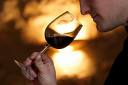 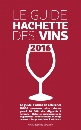 2*au guide Hachette 2016 page 293     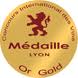 Médaille d’Or Lyon 2015  Médaille d’Argent à Mâcon 2015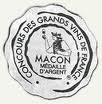 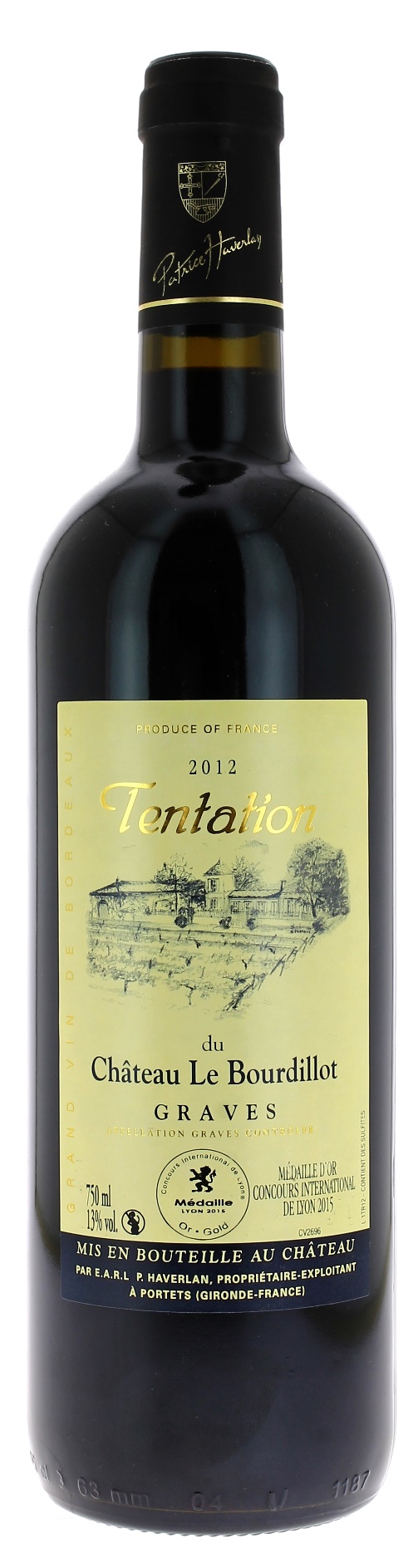 TENTATION DU CHÂTEAU LE BOURDILLOT 2012AOC GRAVES  ROUGE Patrice Haverlan  Vigneron récoltant.LE VIGNOBLE :Nature des sols : 	GravesAge du vignoble : 	20 ansEncépagement : 	60% 	Merlot40% 	Cabernet sauvignonDEGUSTATION ET CONSERVATION :Commentaire de dégustation : Robe grenat profond aux reflets bleutés.Bouquet de fruits très mûrs, voire confits (pruneau, cerise), finement boisé, et son palais rond, caressant, ample et bien structuré. Un « vin plaisir » autant qu’une bouteille de garde.Dégustation : 	entre 16° et 18° Vieillissement : 2 à 4 ans et plus	Accords mets vins : viandes rougesPALLETISATION :Dimensions palette :		1200/800/1700 mmDimension carton :		160/300/235 mmPoids du carton :		10.5 kgBouteilles/carton :		6 bouteilles couchéesCartons/couche : 		12Couches/palette : 		8 + 4 cartonsBouteilles/palette : 		600Gencod Bouteille : 	3 700 678 003 040Gencod carton : 	3 700 678 003 05713°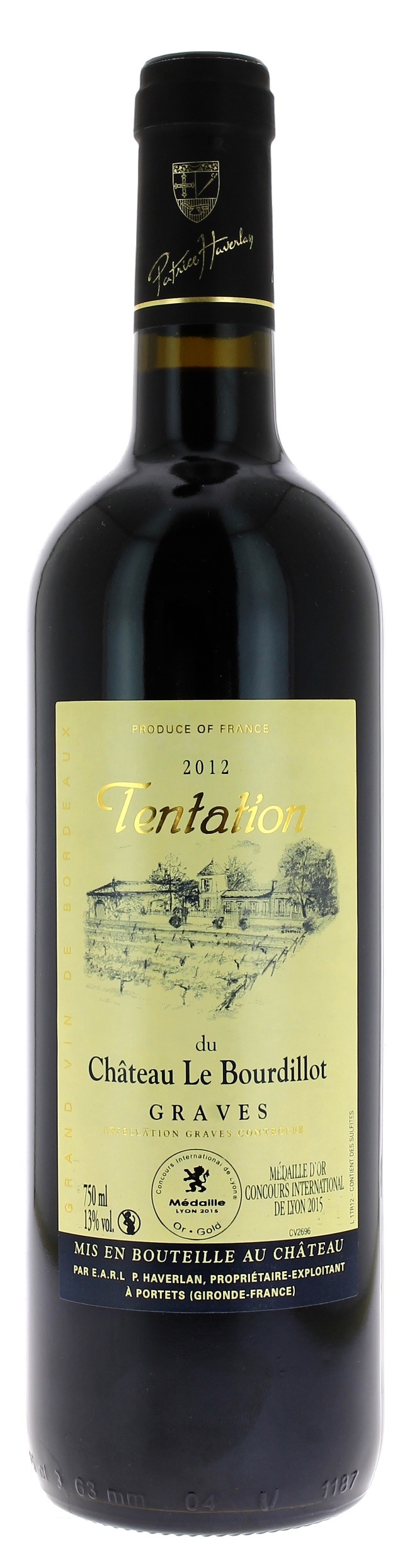 